Things to remember: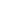 Bring your book bag and a water bottle every daySend your child with his/her P.E. kit on a Monday, leave it on their peg and we’ll send the children home in it on a Thursday.If your child is being collected by someone different to our normal arrangements, please sign the form inside the classroom door.Please make sure all your child’s belongings are labelledFor weekly planning and other information concerning Class 1, please check the noticeboard just inside the gate.Forthcoming events:Animal Workshop Wednesday 21st AprilBMX Mike in to school Tuesday 27th AprilBank Holiday Monday 3rd MayA Life Workshop Thursday 6th MayChristian Aid Week –week beg 10th MayINSET Friday 28th MayHalf term 31st  May  – 6th JuneVisiting athlete Thursday 10th JuneBook Fair –week beg 14th JuneVisiting poet Thursday 17th JuneCircus workshop-Thursday 1st JulySports Day-Wednesday 14th JulyFriday 21st July –end of term- finish at 1.30pm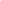      Little Gaddesden        Primary School            “….curious and creative thinkers, independent and enthusiastic                                     learners and confident individuals…”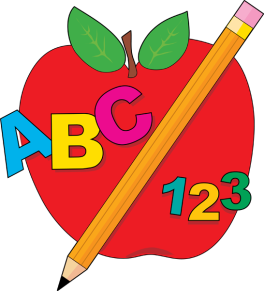      Summer Term 2021    Class 1-Reception Class 1We had such a great time learning last term and we’ve really enjoyed our Forest Schools adventures, which will continue this term (Tuesday afternoons) If you have concerns or questions please see a member of the Reception team at the beginning or end of the day.This term we will be learning……….LiteracyLast term, we covered all the two and three letter graphemes (letters) that make one phoneme(sound) like er, ou, oo igh air etc. We will be moving on to same digraph, different spelling (ay/ai) and split digraphs and will revise and use all our sounds and common exception words (tricky words) in some extended writing involving simple punctuation. Using the Sounds-Write programme, your child will continue to write cursively, working towards sentences and stories!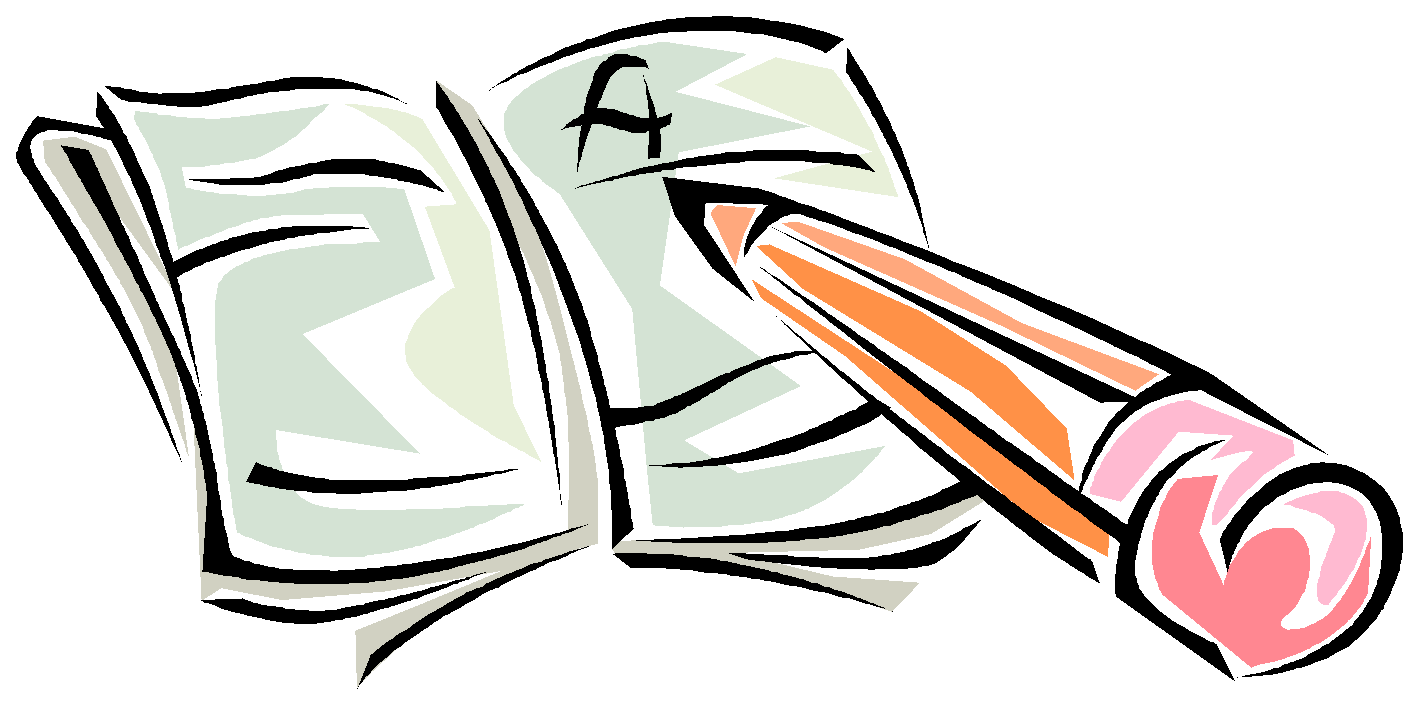 ReadingThe children will continue with Guided Reading sessions on a weekly basis where we read as a group and discuss what we’ve read. They will also be reading individually to an adult. They are given a new reading book on Monday, Wednesday and Friday, please share this book every day and write in their reading record. Thank you.MathematicsIn Maths this term, Class 1 will be continuing to manipulating numbers up to 20 and beyond, calculating with addition and subtraction, sharing, doubling and problem solving! As well as this we will be exploring shape, space and measures including 2 and 3D shapes, positional language, capacity, weight, and length.  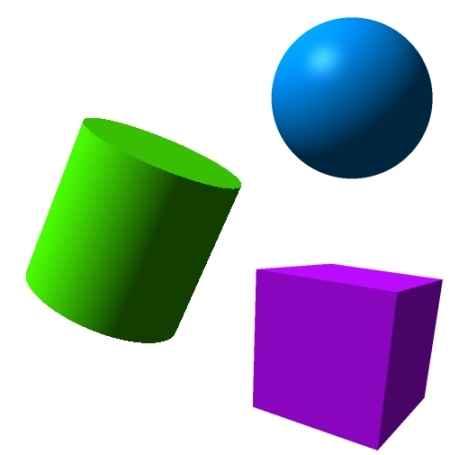 TopicLots of our children were interested in learning more about how we travel so our new topic is Transport where we hope to organise a trip on a public bus and a day out to Bekonscot model village!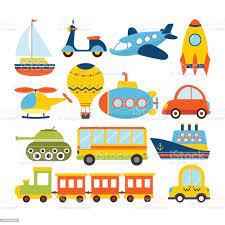 